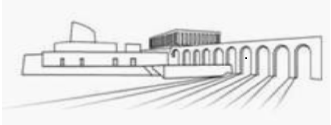 בית לוחמי הגטאות ע"ש יצחק קצנלסון למורשת השואה והמרדתערוכה חדשה בבית לוחמי הגטאותלזכרם: הילדים היהודים והצוענים שגורשו מהולנד ונרצחו, 1945-1942מועד התצוגה: עד סוף שנת 2018 אוצרת התערוכה בישראל: יערה גלאורבמוזיאון בית לוחמי הגטאות מוצגת תערוכה חדשה לזכרם של הילדים היהודים והצוענים שגורשו מהולנד ונרצחו בין השנים 1945-1942. באותן השנים למעלה מ-19,000 ילדים מתחת לגיל 18 גורשו מהולנד ב-102 טרנספורטים, כשקרוב ל-18,000 מהם נרצחו ורק מעט יותר מ-1,000 מהם שבו. כל הילדים האלה היו יכולים להיות כיום בין החיים. היו יכולים להיות להם ילדים ונכדים. אך לא נשאר להם זכר. ניתן עדיין לאתר את שמותיהם, את שמות הוריהם, את שמות אחיהם ואחיותיהם, את מקומות מגוריהם. אבל אם הם נהנו לשיר או אם הם אהבו כדורגל אך לא כרוב, זאת לא נוכל לדעת. תצלומים של 3,000 מילדים אלה השתמרו ומוצגים בתערוכה. במבט ראשון נראה שמדובר בתצלומים רגילים, תצלומים של ילדים רגילים, אלא שהפעם מקושרים ילדים אלה לטרנספורט שייקח אותם אל מותם. וזה משנה את כל התמונה. שמותיהם של 17,964 הנרצחים, מקומות מגוריהם, המקומות והתאריכים שבהם הם נולדו ונספו, כל אלה מוצגים בתערוכה. אין די בכך כדי להשיב להם את זהותם. יחד עם זאת הגרמנים, שביקשו למחוק כליל את עצם קיומם, לא השיגו את מטרתם. הילדים שוב נראים לעין.התערוכה מבוססת על ספר באותו שם מאת חוס לאוטרס ואלינה פנווארד, הוצגה באמסטרדם בשנת 2012 בהפקת מחלקת התערוכות של ארכיוני העיר אמסטרדם. לאחר שהוצגה התערוכה באמסטרדם, נאספו עוד כ-700 שמות של ילדים שלא היו ידועים ופרטים חדשים על חלק מילדי התערוכה. החיפוש אחר חומרים חדשים אינו בא אל סיומו.בית לוחמי הגטאות, ימי א'-ה' 16:00-9:00, קיבוץ לוחמי הגטאותכרטיס כניסה: 30-10 ש"ח. למידע נוסף: 04-9958020   www.gfh.org.ilלפרטים נוספים: הדס שפירא   050-8862743 /  אבשה גרנק 054-5833115